Статистический обзор 
ко Дню металлурга БеларусиЕжегодно в третье воскресенье июля в Беларуси отмечается День металлурга.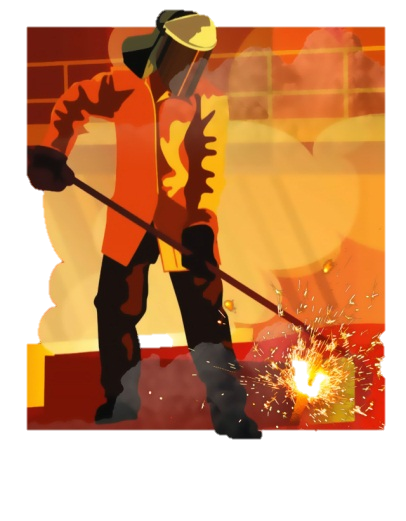 Металлургическое производство и производство готовых металлических изделий является одним из важнейших видов экономической деятельности промышленности республики. Инновации, новые масштабные проекты, внедрение и использование уникальных высокоэффективных технологий производства позволяют белорусским предприятиям сохранять высокую репутацию своей продукции, в том числе и на внешнем рынке.В Беларуси данный вид экономической деятельности осуществляют
1757организаций с численностью работающих 57,7 тыс. человек. Из общего количества предприятий 1690– это микро- и малые организации, которыми производится пятая часть всего объема металлургической продукции.Металлургическая продукция занимает 6,8% от общего объема промышленного производства республики. При этом 67,8% продукции металлургической промышленности производят предприятия Гомельской и Минской областей. Удельный вес областей и г. Минска
в общем объеме производства металлургической продукции в 2019 году(в процентах к итогу)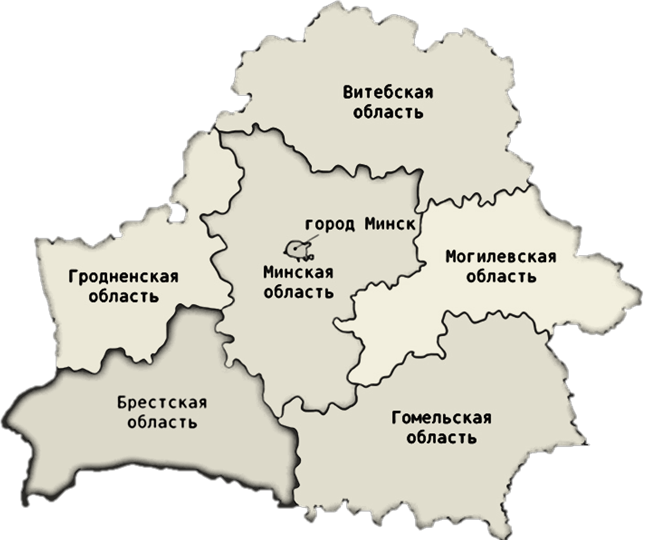 Номенклатура производимой продукции металлургического производства разнообразна. Продукция металлургии находит применение в машиностроении, строительстве, сельском хозяйстве и ряде других отраслей.Производство отдельных видов продукции
металлургической промышленности в 2019 году(в процентах к 2018 году)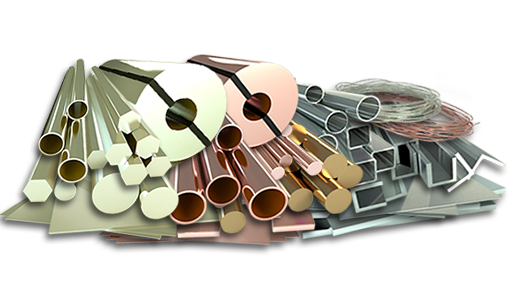 Продукция металлургического производства поставляется в 119стран мира. Среди них Российская Федерация, Литва, Германия, Украина, Нидерланды, Польша, Египет и другие.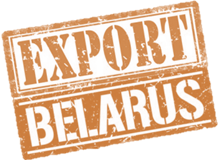 В 2019году белорусскими предприятиями 
на внешние рынки поставлено продукции этой отрасли на сумму 2295,7 млн долларов США, что составляет 7,4% 
в общем объеме экспорта продукции промышленности.Представляется в порядке информации.При использовании информации ссылка на Национальный статистический комитет Республики Беларусь является обязательной.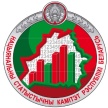 Национальный статистический комитетРеспублики БеларусьНациональный статистический комитетРеспублики БеларусьСтатистический обзорСтатистический обзор17.07.2020Экспорт отдельных видов металлургической продукцииЭкспорт отдельных видов металлургической продукцииЭкспорт отдельных видов металлургической продукции      (в процентах к итогу)    (тыс.тонн)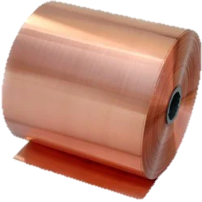 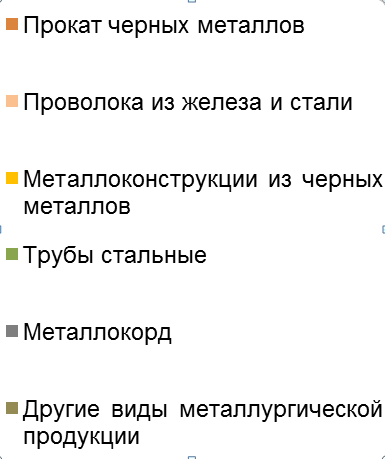 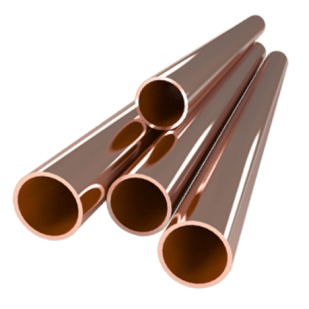 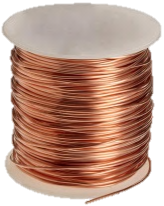 © Национальный статистический комитет Республики БеларусьРеспубликиБларБеБеларусь© Национальный статистический комитет Республики БеларусьРеспубликиБларБеБеларусьТелефон: +375 17 368 23 81E-mail: press@belstat.gov.byАдрес:220070,г. Минск,просп.Партизанский, 12Адрес:220070,г. Минск,просп.Партизанский, 12